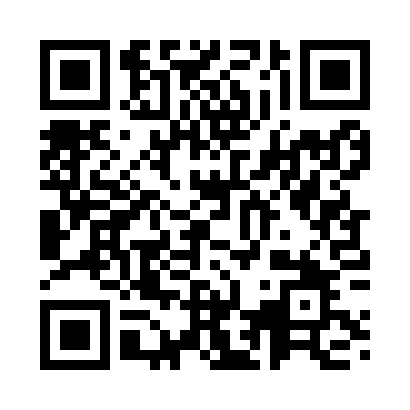 Prayer times for Schwarzach, AustriaWed 1 May 2024 - Fri 31 May 2024High Latitude Method: Angle Based RulePrayer Calculation Method: Muslim World LeagueAsar Calculation Method: ShafiPrayer times provided by https://www.salahtimes.comDateDayFajrSunriseDhuhrAsrMaghribIsha1Wed3:576:041:185:178:3310:322Thu3:546:021:185:178:3410:343Fri3:526:011:185:188:3610:364Sat3:495:591:185:188:3710:385Sun3:475:581:185:198:3910:416Mon3:445:561:185:198:4010:437Tue3:415:551:185:208:4110:458Wed3:395:531:175:208:4310:479Thu3:365:521:175:218:4410:5010Fri3:345:501:175:218:4510:5211Sat3:315:491:175:228:4710:5412Sun3:295:481:175:228:4810:5713Mon3:265:461:175:238:4910:5914Tue3:245:451:175:238:5011:0115Wed3:215:441:175:248:5211:0416Thu3:195:431:175:248:5311:0617Fri3:165:411:175:258:5411:0818Sat3:145:401:175:258:5511:1119Sun3:115:391:185:268:5711:1320Mon3:095:381:185:268:5811:1521Tue3:075:371:185:268:5911:1822Wed3:045:361:185:279:0011:2023Thu3:025:351:185:279:0111:2224Fri3:005:341:185:289:0211:2425Sat3:005:331:185:289:0311:2726Sun3:005:321:185:299:0411:2827Mon3:005:311:185:299:0611:2928Tue2:595:311:185:299:0711:2929Wed2:595:301:185:309:0811:3030Thu2:595:291:195:309:0911:3031Fri2:595:281:195:319:0911:31